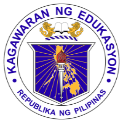 	GRADES 1 to 12	DAILY LESSON LOGSchool:Grade Level:II	GRADES 1 to 12	DAILY LESSON LOGTeacher:Learning Area:ALL SUBJECTS	GRADES 1 to 12	DAILY LESSON LOGTeaching Dates and Time:MARCH 2 – MARCH 6, 2020 (WEEK 7 – DAY 5)Quarter:4TH QUARTEROBJECTIVESESPA.PENGLISHMTBMATHMATHFILIPINOMAPEH ( Art)OBJECTIVES( 7:45-8:15 )( 8:15- 8:55 )( 9:15- 10:05 )( 10:05- 10:55 )( 1:00-1:50 )( 1:00-1:50 )( 1:50- 2:40 )( 2:40-3:20)A. Content Standard  B. Performance         Standard   C. Learning        Competency/        ObjectivesWrite the LC code for each.Nakapagbibigay ng lingguhang pagsusulitNakapagbibigay ng lingguhang pagsusulitAdminister Summative TestNakapagbibigay ng lingguhang pagsusulitAdminister Summative TestAdminister Summative TestNakapagbibigay ng lingguhang pagsusulitAdminister Summative TestII. CONTENTLingguhang PagsusulitLingguhang PagsusulitSummative TestLingguhang PagsusulitSummative TestSummative TestLingguhang PagsusulitSummative Test LEARNING RESOURCES A. ReferencesSummative test filesSummative test filesSummative test filesSummative test filesSummative test filesSummative test filesSummative test filesSummative test files1. Teacher’s Guide pages2. Learner’s Materials pages3. Textbook pages4. Additional Materials from  Learning     Resource (LR)  portalB. Other Learning  ResourceIII.  PROCEDURESA. Reviewing previous   lesson or presenting the new  lessonAwitAwitSongAwitSongSongAwitSongB. Establishing a purpose for the               lessonPagbibigay ng pamantayanPagbibigay ng pamantayanSetting of standardPagbibigay ng pamantayanSetting of standardSetting of standardPagbibigay ng pamantayanSetting of standardC. Presenting   examples/   instances of the  new lessonPagsasabi ng panutoPagsasabi ng panutoGiving of instructionPagsasabi ng panutoGiving of instructionGiving of instructionPagsasabi ng panutoGiving of instructionD. Discussing new concepts and practicing new skills #1Pagsagot sa pagsusulit Pagsagot sa pagsusulit Supervising the testPagsagot sa pagsusulit Supervising the testSupervising the testPagsagot sa pagsusulit Supervising the test E. Discussing new concepts and   practicing new  skills #2 F. Developing  mastery (leads to  Formative    Assessment 3) G. Finding practical application of  concepts and skills in daily  livingMagpakita ng katapatan sa pagsusulit.Magpakita ng katapatan sa pagsusulit.Show honesty in answering the test questionsMagpakita ng katapatan sa pagsusulit.Show honesty in answering the test questionsShow honesty in answering the test questionsMagpakita ng katapatan sa pagsusulit.Show honesty in answering the test questions H.Making generalizations  and abstractions   about the lessonOriginal File Submitted and Formatted by DepEd Club Member - visit depedclub.com for more  I. Evaluating learningItala ang mga puntos ng mag-aaral.Itala ang mga puntos ng mag-aaral.Recording the test resulteItala ang mga puntos ng mag-aaral.Recording the test resulteRecording the test resulteItala ang mga puntos ng mag-aaral.Recording the test resulte J. Additional activities  for application or  remediationBigyan ng paghahamon ang mga mag-aaral para sa susunod na pagtataya.Bigyan ng paghahamon ang mga mag-aaral para sa susunod na pagtataya.Challenge the pupils for the next test.Bigyan ng paghahamon ang mga mag-aaral para sa susunod na pagtataya.Challenge the pupils for the next test.Challenge the pupils for the next test.Bigyan ng paghahamon ang mga mag-aaral para sa susunod na pagtataya.Challenge the pupils for the next test.IV. REMARKSV. REFLECTIONA..No. of learners who earned 80% in  the evaluationB.No. of learners        who  require additional   activities for    remediation who  scored below 80%C. Did the remedial    lessons work?  No. of learners who  have caught up with      the lessonD. No. of learners who  continue to require  remediationE. Which of my  teachingstrategies  worked well? Why  did these work?F. Whatdifficulties did I encounter which my  principal or supervisor can help  me solve?G. What innovation or localized materials   did I use/discover which I wish to share with other  teachers?